NDIS Quality and Safeguards CommissionRegulated Restrictive Practices with children and young people with disabilityEasy Read guide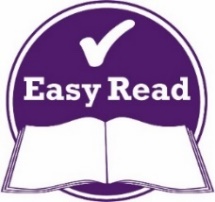 How to use this guideWhat’s in this guide?About this guide	4What are rights?	6What are behaviours of concern?	8Who can help and how?	11What is behaviour support?	12What are regulated restrictive practices?	14What are prohibited practices?	17What is not a regulated restrictive practice?	18What are the Rules?	20Using regulated restrictive practices	22Who must follow the Rules?	24How to stop or use restrictive practices less	25For more information	26About this guideWhat are rights?What are behaviours of concern?Who can help and how?What is behaviour support?What are regulated restrictive practices?What are prohibited practices?What is not a regulated restrictive practice?What are the Rules?Using regulated restrictive practicesWho must follow the Rules?How to stop or use restrictive practices lessFor more information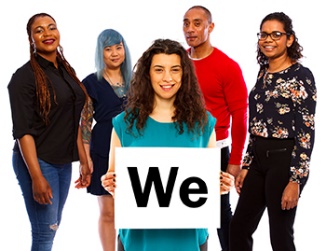 The NDIS Quality and Safeguards Commission (NDIS Commission) wrote this guide. When you see the word ‘we’, it means the
NDIS Commission.  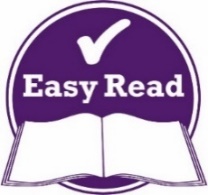 We wrote this guide in an easy to read way.
We use pictures to explain some ideas. 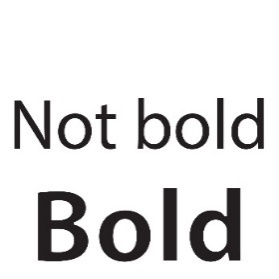 We have written some words in bold.This means the letters are thicker and darker. We explain what these words mean. 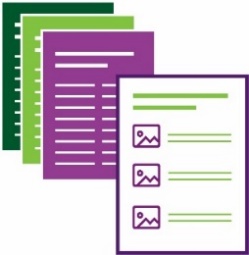 This Easy Read guide is a summary of 
another guide. This means it only includes the most 
important ideas. 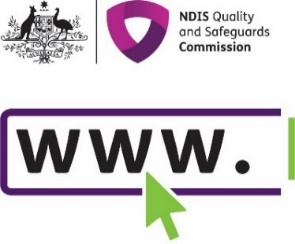 You can find the other guide on our website at www.ndiscommission.gov.au/document/2741 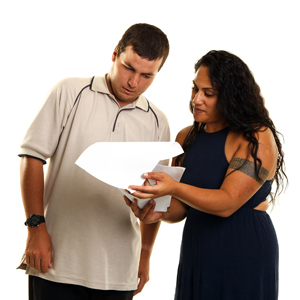 You can ask for help to read this guide. 
A friend, family member or support person 
may be able to help you. 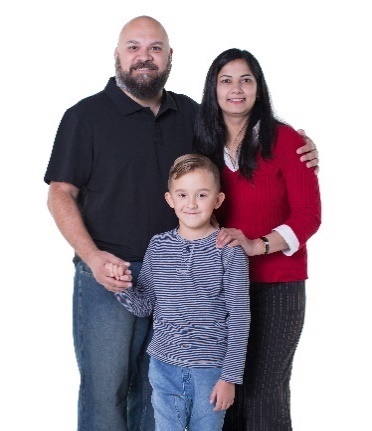 This guide was written for children, young
people and their families. It may also be 
of interest to others.This guide is about: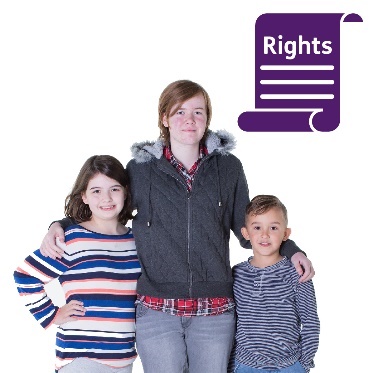 the rights of children and young people
with disability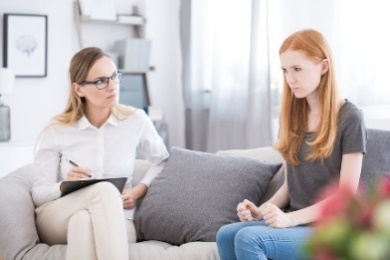 the role of positive behaviour support 
in helping them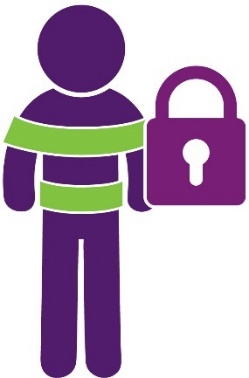 the use of restrictive practices.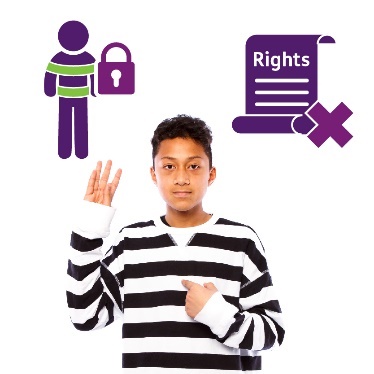 Restrictive practices can take away children
and young people’s rights. 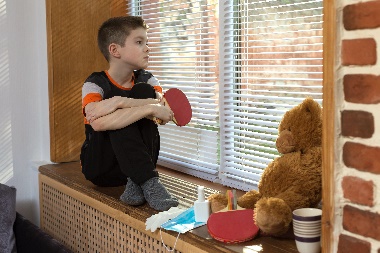 They stop them from going places and doing
what they want.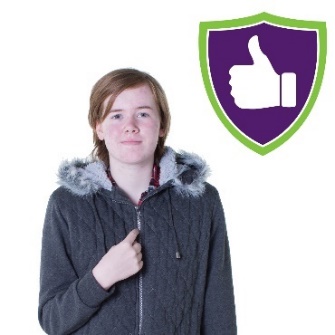 Restrictive practices are sometimes used 
to help keep children and young people safe.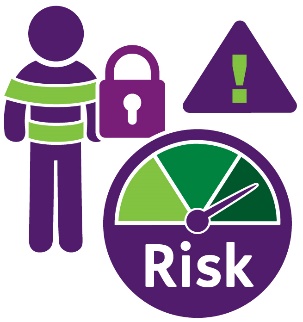 Restrictive practices can also have risks.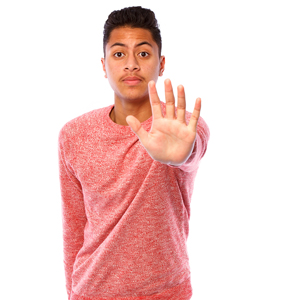 Restrictive practices must be used less
and stopped whenever possible.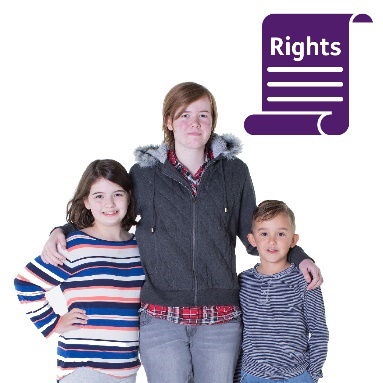 Rights are things that every child or young person should have.They are things they should be able to do.For example, all children have the right to: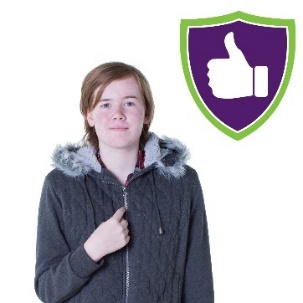 be safe 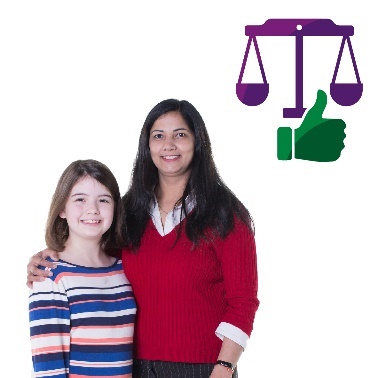 be treated fairly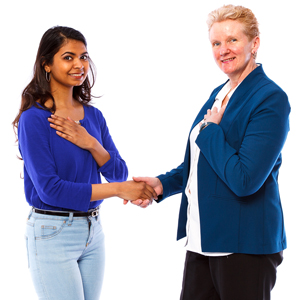 be respected for who they are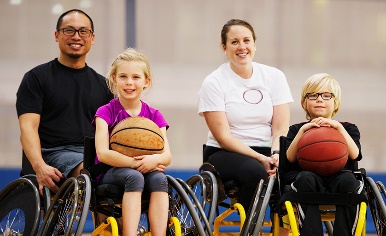 participate in activities. 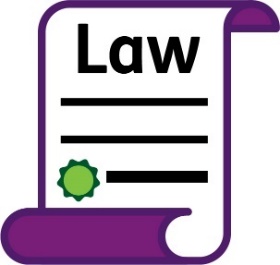 There are laws about the rights of children
and young people.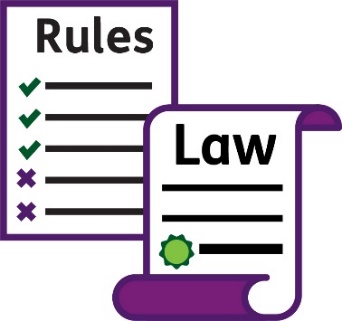 Laws are rules about how people should behave. Everyone should follow the laws.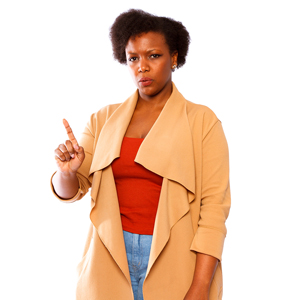 People can get into trouble if they do not follow the laws.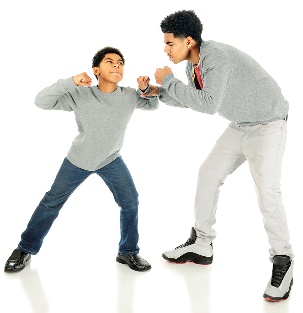 Children and young people sometimes do things that put themselves or others in danger.These are called behaviours of concern.  They may: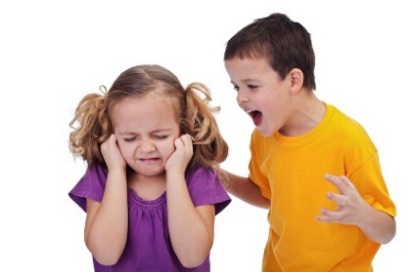 yell, hit, kick, bite, bang their head, 
throw things or take things that 
they shouldn’t 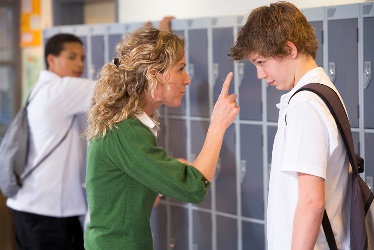 get into trouble at school, home or with 
the police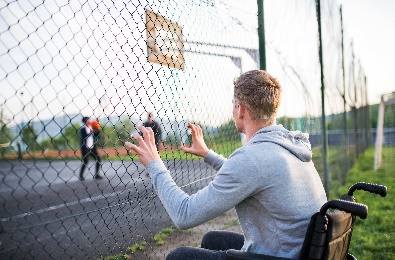 not get to go to certain places or do 
certain activities.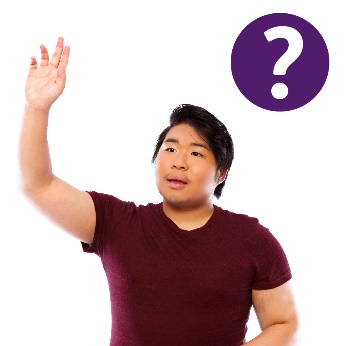 There are many different reasons why
behaviours of concern can happen.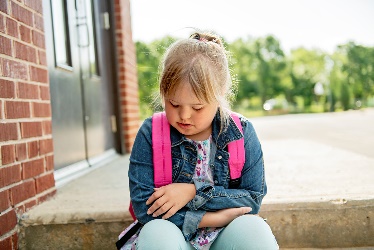 For example, children and young people 
can have difficult times in their life.They may: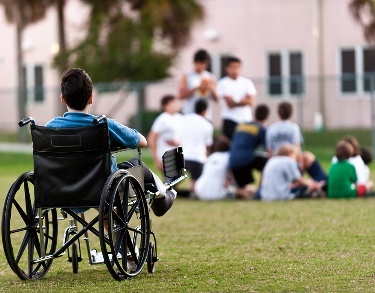 not be getting what they need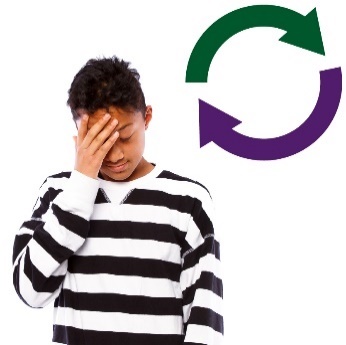 be going through lots of change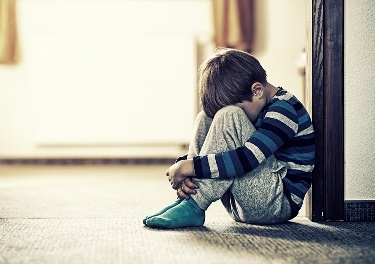 feel sad, scared, angry, confused, 
worried or sick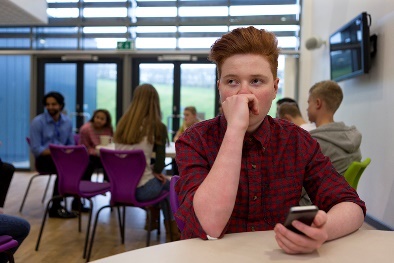 find it hard to get along with others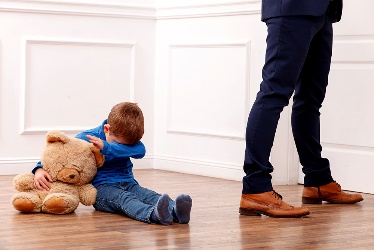 feel like other people are not listening 
to them.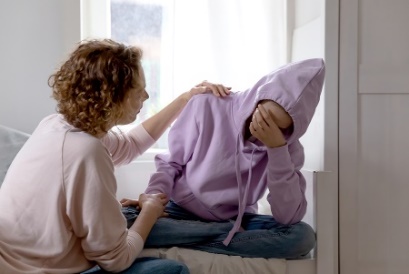 Children and young people may need some
extra help at these times.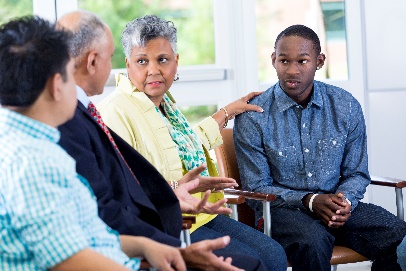 Children and young people can get help from many people.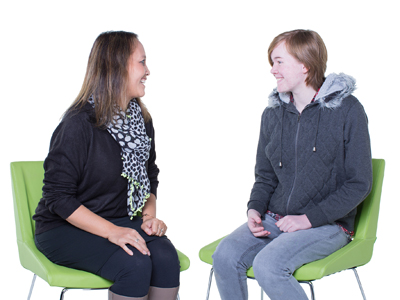 This includes their family, friends, teachers,
carers and doctor. It also includes their behaviour 
support practitioner.Behaviour support practitioners help people
to live their best life. They do this by providing behaviour support.Behaviour support involves: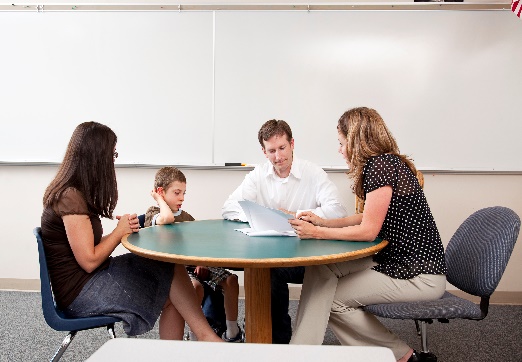 Everyone working together to help children and young people to live their best life.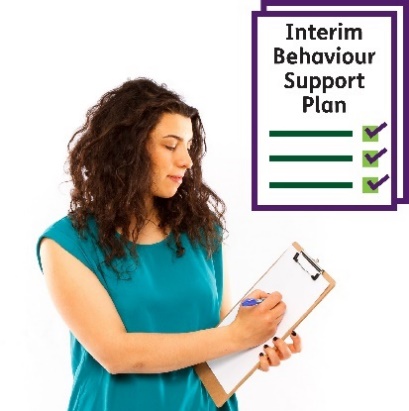 Finding ways to keep everyone safe.This is written in an interim behaviour support plan.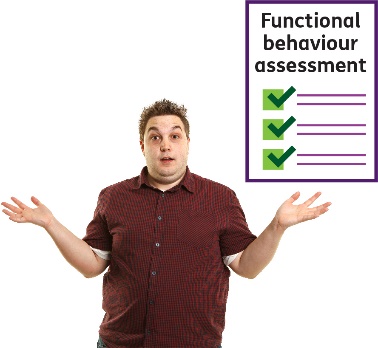 Understanding what is happening and why.This is called a functional behaviour assessment.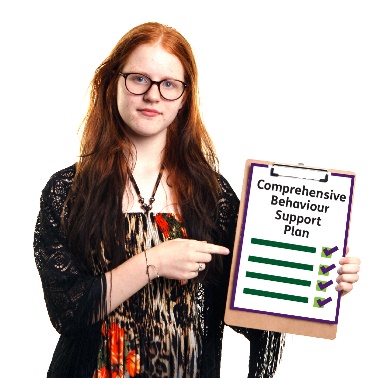 Meeting the child or young person’s needs and teaching them new skills. This is written in a comprehensive behaviour support plan.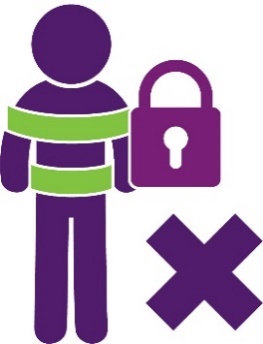 Using less or no restrictive practices 
if possible. Restrictive practices stop children 
and young people from doing what 
they want. They can take away their rights.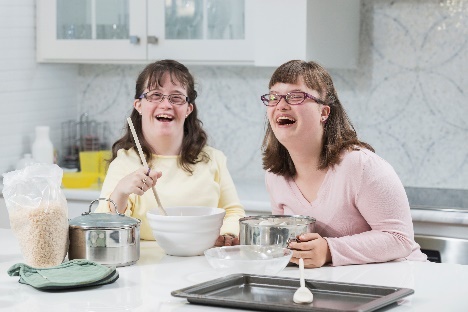 Checking to make sure things are
getting better.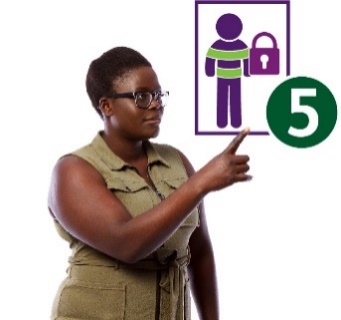 The NDIS Commission regulates five types 
of restrictive practices.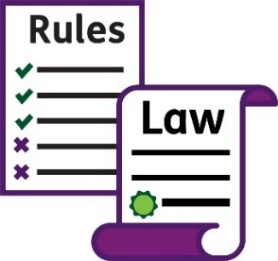 This means there are laws and rules about their use. We look at how they are used.Regulated restrictive practices include: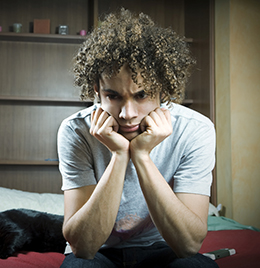 Seclusion.
This is when a child or young person is 
in a room on their own and they are not allowed to leave. 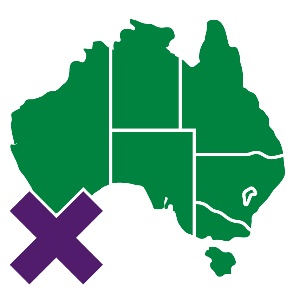 NDIS providers are not allowed to do this with children and young people in some states and territories.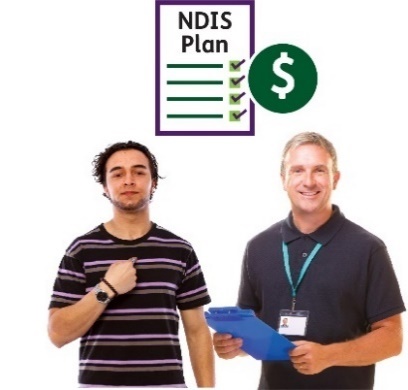 NDIS providers work with children and young people with disability. They are paid for by their NDIS plan.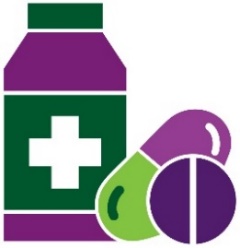 Chemical restraint.
This is when medicine is used to change
or stop a behaviour.For example, a child taking medicine 
to help them stop hurting themselves.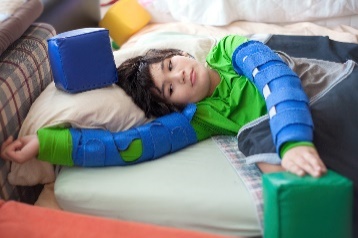 Mechanical restraint.
This is when a device is used to stop 
a behaviour.For example, a child or young person wearing a splint to stop them biting themselves.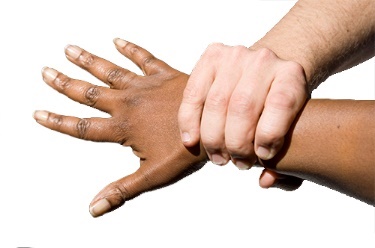 Physical restraint.
This is when someone stops a child or young person from moving a part of their body.For example, holding a young person’s arm to stop them from hitting another person.NDIS providers are not allowed to use 
certain types of physical restraint in 
some states and territories. 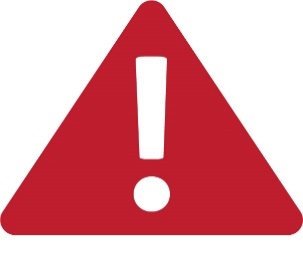 These can be dangerous. For example, holding a young person face down on the ground.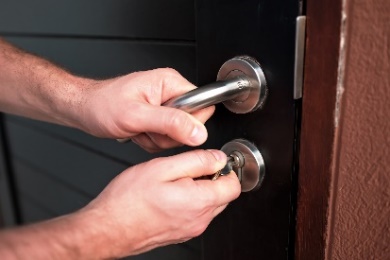 Environmental restraint.
This is when a child or young person is stopped from having certain things, doing certain activities or going to certain places.For example, locking a door to stop a child from going into their yard or bedroom.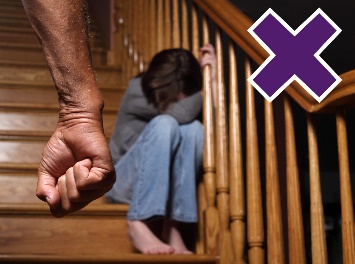 Some things such as physically hurting a child
or young person is never ok.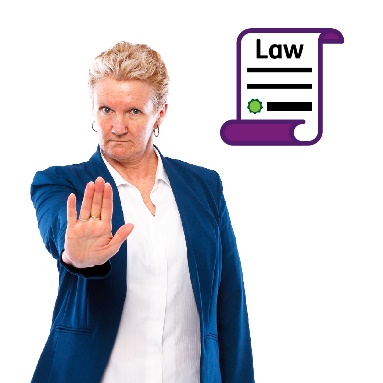 This is prohibited by law. This means that NDIS Providers are not
allowed to do these things.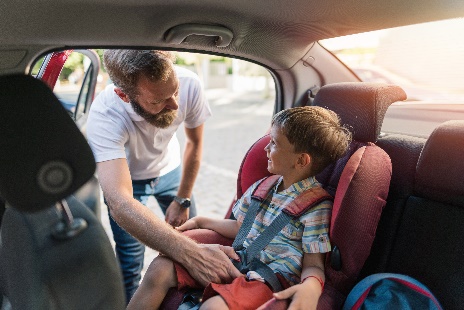 Not all things that adults do to keep children
and young people safe are regulated
restrictive practices.For example: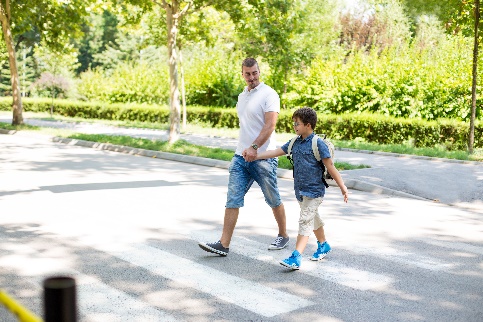 holding a child’s hand when they cross
the road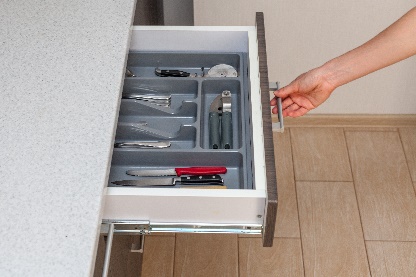 putting dangerous things out of reach of young children, such as lighters and knives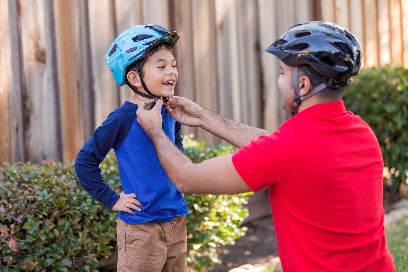 making sure a child or young person wears a helmet when they ride their bike.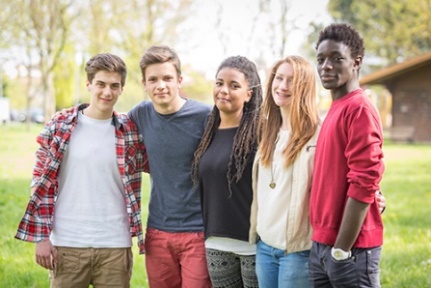 These strategies are used with children and young people of a similar age.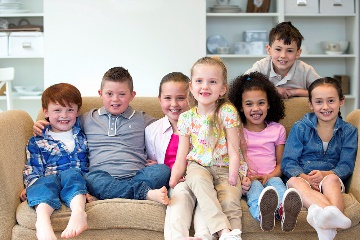 They are used with children both with and without disability.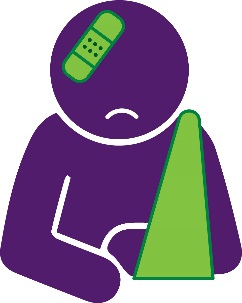 They are used to prevent injuries.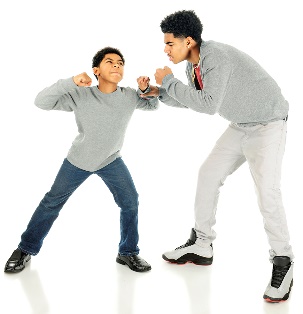 They are not used in response to behaviours
of concern.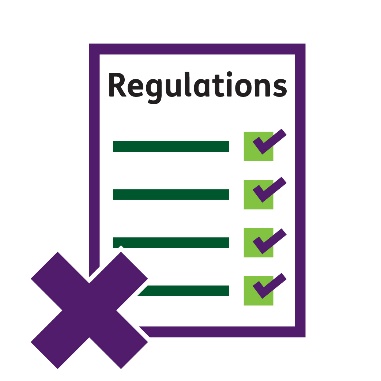 They are not regulated restrictive practices.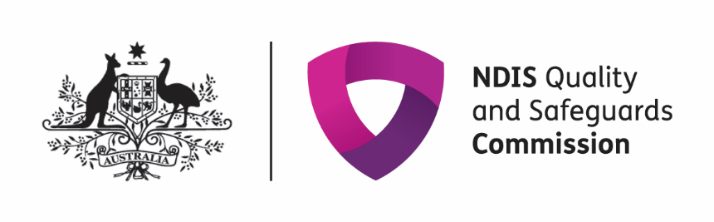 They are not looked at by the NDIS Commission.There are Rules about: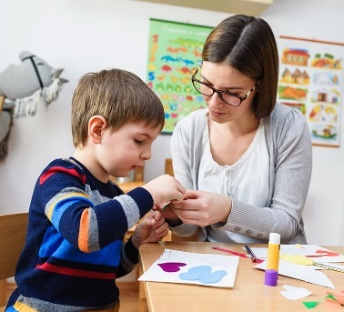 how to work with children, young people and their familieswho can provide behaviour support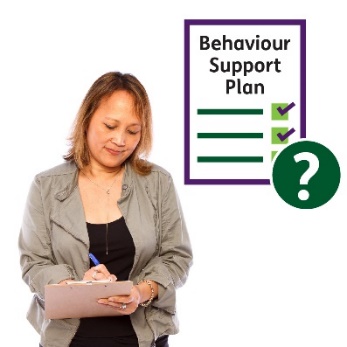 how behaviour support plans are written and what needs to be in them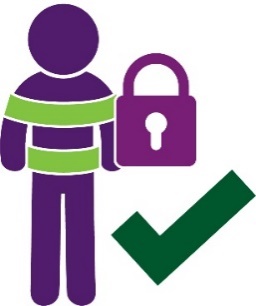 the use of regulated restrictive practices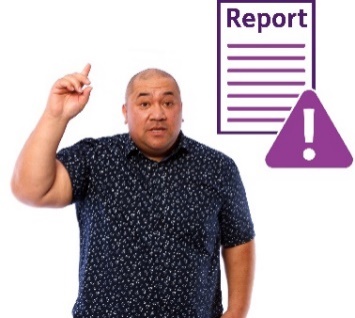 reporting. 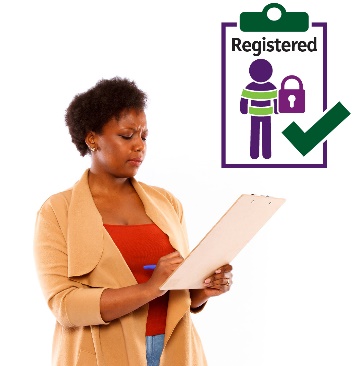 For example, NDIS providers who use regulated restrictive practices or write behaviour support plans need to be registered. 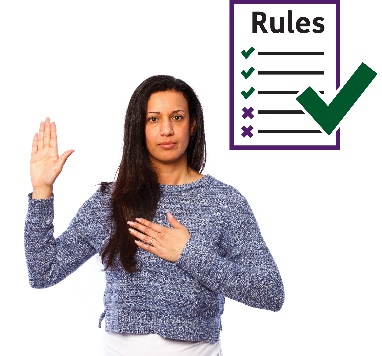 This means they have been checked and approved. They have to follow the Rules.Regulated restrictive practices should: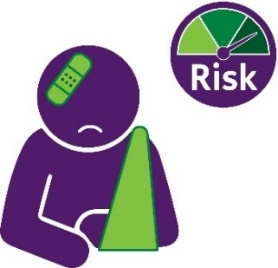 only be used if someone is at risk 
of getting hurt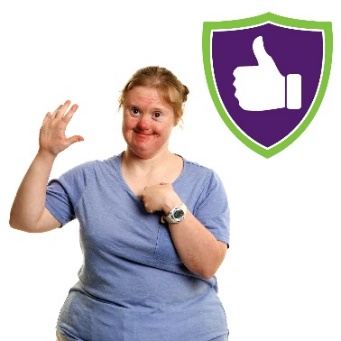 help keep everyone safe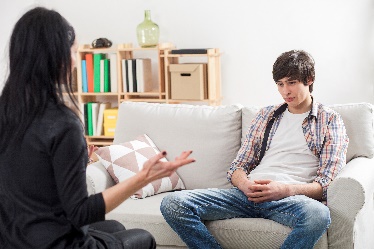 be used after trying other things first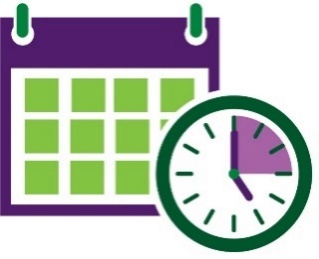 be used for the shortest time possible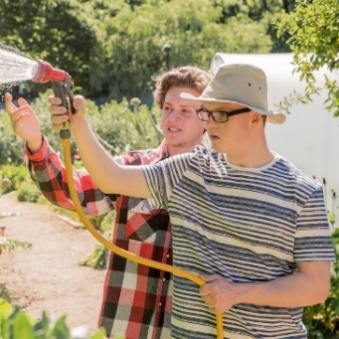 be used less or stopped over time. 
This may involve teaching children and young people new things or helping them 
to join in activities.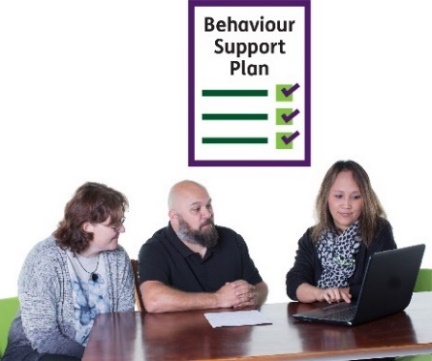 be included in a behaviour support plan.This plan must be written with the child or young person, their family and other people who support them.A copy of the plan must also be given 
to the NDIS Commission.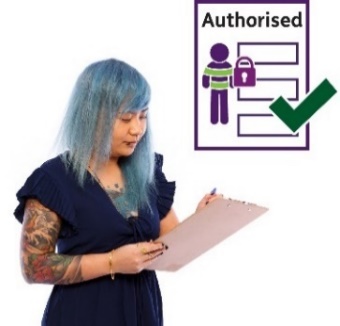 be authorised or approved for use 
by an NDIS provider (if required). This happens in different ways in each 
state and territory.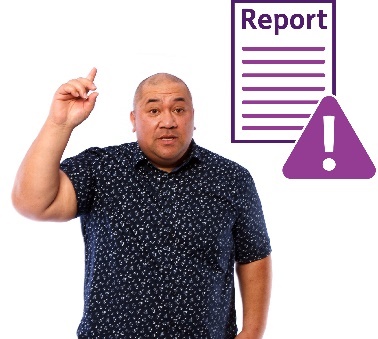 be reported to us when used by 
NDIS providers.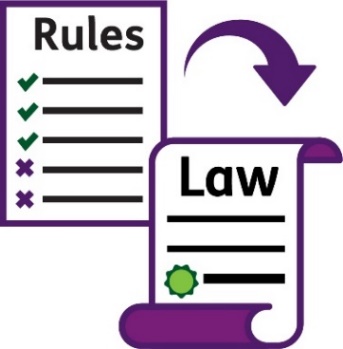 Registered NDIS providers must follow the Rules when supporting children and young people with disability. These Rules are law.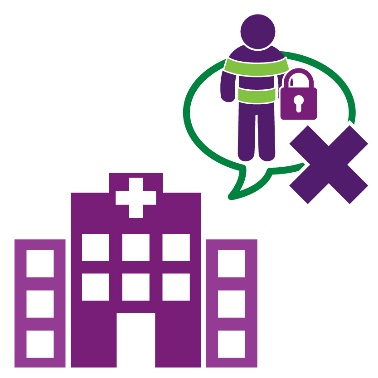 Services that are not paid for by the child or young person’s NDIS plan do not need to report 
to us. The Rules do not apply to them.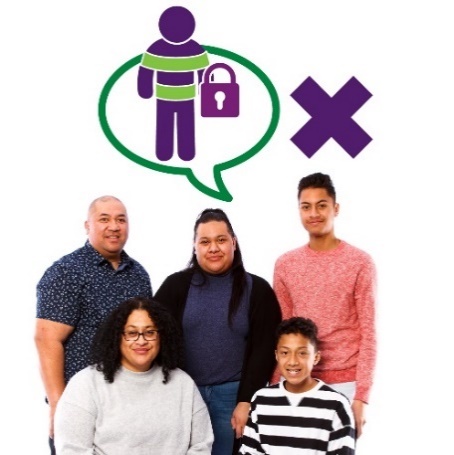 Families do not need to tell us about their use 
of restrictive practices.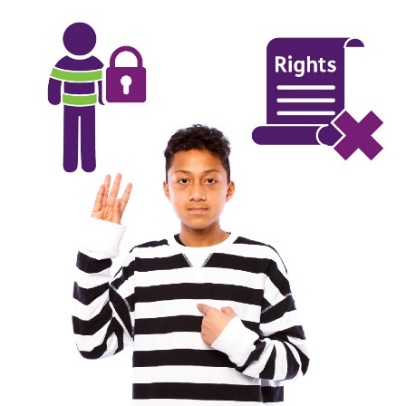 Restrictive practices are sometimes used to help keep children and young people safe. However, they also take away their rights. They stop them from going places and doing what they want.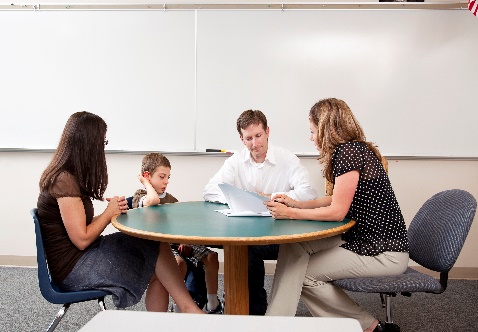 It is important that everyone works together to:use less or no restrictive practices
if possible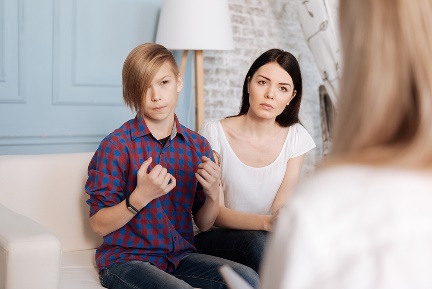 find other ways to meet children 
and young people’s needs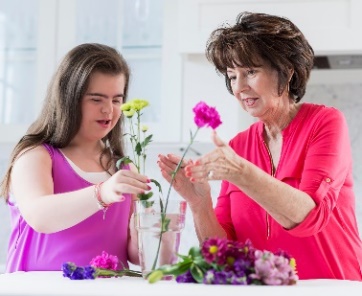 help children and young people learn 
new things and have the best life possible. 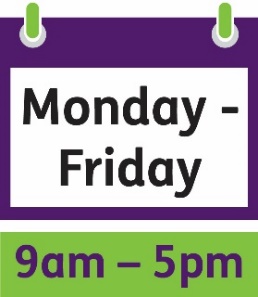 You can call the NDIS Quality and Safeguards Commission from 9am to 5pm, Monday to Friday. 1800 035 544 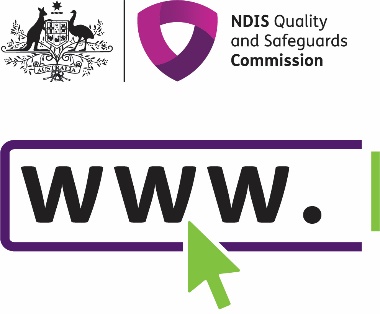 You can visit our website: www.ndiscommission.gov.au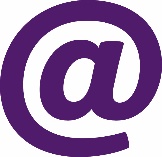 You can email our national behaviour support team:  behavioursupport@ndiscommission.gov.au You can email the behaviour support team where 
you live:ACTBehaviourSupport@ndiscommission.gov.au  NSWBehaviourSupport@ndiscommission.gov.au  NTBehaviourSupport@ndiscommission.gov.au  QLDBehaviourSupport@ndiscommission.gov.au  SABehaviourSupport@ndiscommission.gov.au  TASBehaviourSupport@ndiscommission.gov.au  VICBehaviourSupport@ndiscommission.gov.au WABehaviourSupport@ndiscommission.gov.au 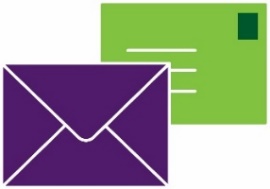 You can write to us:NDIS Quality and Safeguards CommissionPO Box 210PenrithNSW 2750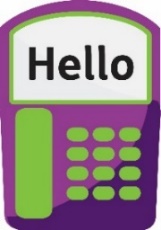 TTY133 677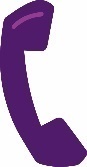 The National Relay ServiceSpeak and Listen1300 555 727SMS relay number0423 677 767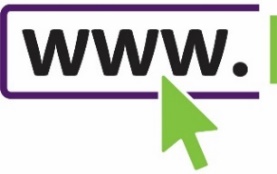 Internet relay callsinternet-relay.nrscall.gov.au 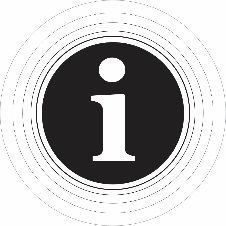 The Information Access Group supported the NDIS Quality and
Safeguards Commission to create this Easy Read document.
We reviewed the Easy Read text developed by the NDIS Quality and Safeguards Commission and provided our recommendations.
We developed the Easy Read images using stock photography and custom images. The images may not be reused without permission.
For any enquiries about the images, please visit www.informationaccessgroup.com. 
Quote job number 4054-B